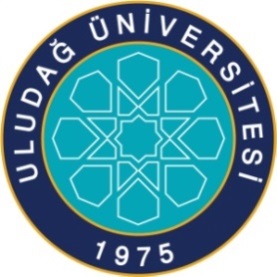 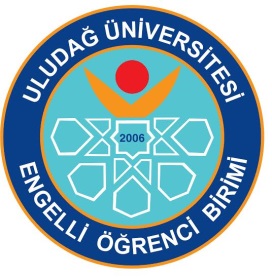 GÖNÜLLÜ ÇAĞRISI          Uludağ Üniversitesi Engelli Öğrenci Birimi olarak 2018-2019 Eğitim Öğretim yılında düzenlemek istediğimiz proje ve etkinliklerde sizlerin fikir, öneri, katkı veya katılımlarınızı bekliyoruz.Etkinlik seçenekleri;Bilim SanatSporKültürelDiğer (kişisel yetenek. Beceri vb.)Ofis: Merkez kampus  Mediko- sosyal binası içindee-mektup: engelsiz@uludag.edu.trTel: 0 224 294 02 01  http://www.uludag.edu.tr/engelsiz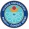 http://www.facebook.com/EngelsizUludag  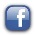 “Engelleri Aşacaksak,  Birlikte Başaracağız!”